How we grow and what we wear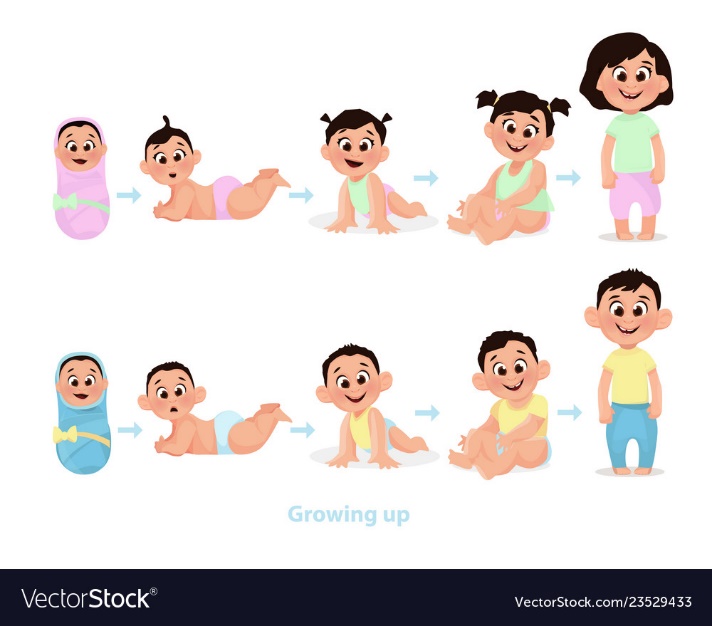 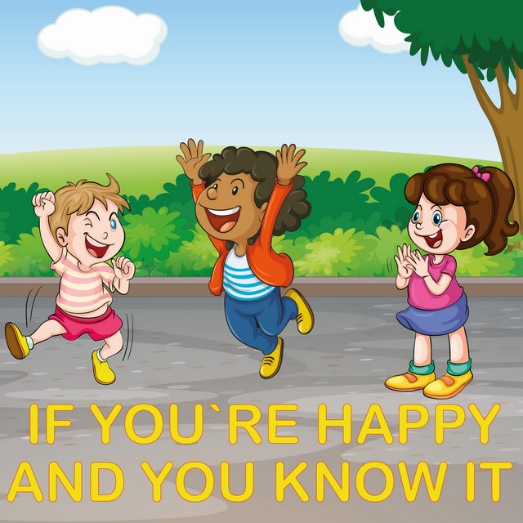 'LET'S GET DRESSED SONG LYRICS FOR KIDS'
Let’s get dressed, so we can go out and
play!

Everybody put your socks on,
your socks on
your socks on
Everybody put your socks on
Let’s do it this way
first put in one foot, then put in the other
foot
Everybody put your socks on
Let’s go out to play!
Everybody put your pants on,
your pants on
your pants on
Everybody put your pants on
Let’s do it this way
first put in one leg, then put in the other
leg
Everybody put your pants on
Let’s go out to play!
Everybody put your shirts on,
your shirts on
your shirts on
Everybody put your shirts on
Let’s do it this way
first put in one arm, then put in the other
arm
Everybody put your shirts on
Let’s go out to play!
Everybody put your shoes on,
your shoes on
your shoes on
Everybody put your shoes on
Let’s do it this way
first put in one foot, then put in the other
foot
Everybody put your shoes on
Let’s go out to play!
Everybody put your coats on,
your coats on
your coats on
Everybody put your coats on
Let’s do it this way
first put in one arm, then put in the otherGrowing we do it every dayGrowing - we do it every day
We're growing when we're sleeping
And even when we play
And as we grow a little older
We can do more things,
Because I'm growing and so are you.

Each day we grow a little taller,
A little bigger, not smaller.
And we grow a little friendlier too.
We try to be a little nicer
As we grow each day,
Because I'm growing and so are you.

Growing - we do it every day
We're growing when we're sleeping
And even when we play
And as we grow a little older
We can do more things,
Because I'm growing and so are you.

Each day we grow a little taller,
A little bigger, not smaller.
And we grow a little friendlier too.
We try to be a little nicer
As we grow each day,
Because I'm growing and so are you.

Because I'm growing and so are you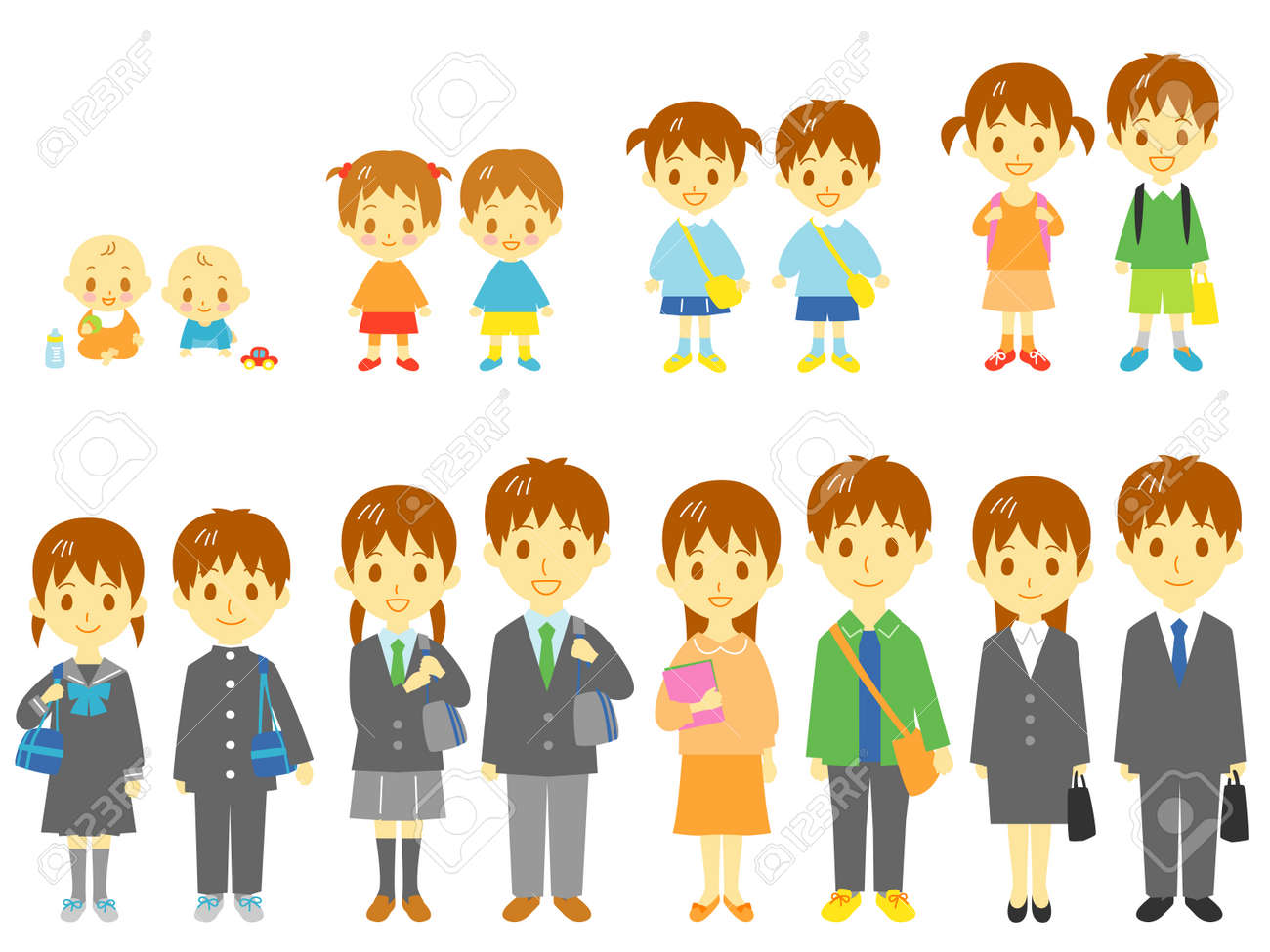 